Pencere Fuarı’nda Kadınlar Günü Kutlaması18. Avrasya Pencere Fuarı’nda Sistem Alüminyum, fuarın ilk gününe denk gelen Kadınlar Günü’nü hoş bir sürpriz ile kutladı.8-11 Mart 2017 tarihleri arasında gerçekleşen 18. Avrasya Pencere Fuarı, şık bir kutlamaya sahne oldu. Fuarın ilk gününün 8 Mart Dünya Kadınlar Günü olması nedeniyle Sistem Alüminyum, kadın ziyaretçilerin Kadınlar Günü’nü kutlamayı unutmadı. 14. Salon, 1405 B  nolu stantta bulunan  firma, üzerinde bir kutlama notu ile, tüm kadınlara çikolata ikram etti. Bu hoş sürprize kadın ziyaretçiler yoğun ilgi gösterdiler ve Sistem Alüminyum’a yapılan bu organizasyon ile ilgili memnuniyetlerini ilettiler.Editöre Not: Sistem Alüminyum, dökümhaneden başlayıp  kalıp üretimi, ekstrüzyon imalatı, elektrostatik toz boya, ahşap kaplama, eloksal, mekanik işlem, kompozit panel imalatı ve nihai uygulamaları da bünyesinde bulunduran entegre bir tesistir. Sektöre sunulan sistemler her aşamada mühendislik testlerinde geçirilmiş ve Avrupa (EN) normlarında tüm aksesuarlarla uyumu sağlanmıştır. 1994 yılında kurulan ve Türkiye’nin en büyük ilk 500 sanayi kuruluşu listesinde yer alan Sistem Alüminyum, 70.000m²’lik  kapalı alandaki üretim tesisi, sektördeki önemli tecrübesi ve deneyimli kadrosu ile Türkiye’nin önemli alüminyum üreticilerinden biridir.Bilgi İçin: Ülkü Yurtsever – Kurumsal İletişim Yöneticisi P: +90 2128868787M:ulku.yurtsever@sistemaluminyum.com.tr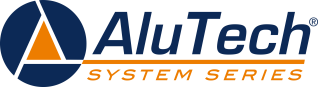 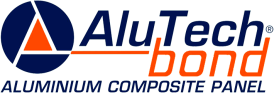 